inumação/cremação/exumação/trasladaçãoagênciadesignação:       	Registo DGAE n.º       	  contribuinte NIPC       	Telefone       	 e-mail       	REQUERENTENOME        	cartão de cidadão CC/BI        	 Validade        	  contribuinte NIF/NIPC       	telefone       	  TELEMÓVEL       	 e-mai l      	residente/com sede em       	freguesia       	código postal       	 —        localidaDe      	Na qualidade de: testamenteiro	 cônjuge sobrevivo	 herdeiro	 familiar	 OUTRO       	DO PEDIDOVEM REQUERER  Inumação de cadáver	 Exumação de cadáver	 Cremação das ossadas Cremação do cadáver	 Trasladação do cadáver	 Trasladação das ossadasA realizar às      	 horas, no dia       	, no Cemitério / Centro Funerário de      	identificação do falecidoNOME       	  estado civil à data da morte       	 residência à data da morte       	  código postal       	 —     	 local do falecimento       	 freguesia       	 concelho       	que se encontra no cemitério/centro funerário de       	 concelho       	em: Jazigo particular	Jazigo municipal	 Sepultura perpétua	Sepultura temporáriaAeróbia	Ossário particular	Ossário municipal	ColumbárioNúmero      	Secção      	Rua      	 Desde      	(data da inumação ou da última tentativa de exumação)e se destina ao Cemitério/Centro Funerário de       	concelho      	a fim de ser:Inumado em:	 Jazigo particular	 Jazigo municipal	 Sepultura perpétua	 Sepultura temporária	 Aeróbia Colocado em:	 Ossário particular	 Ossário municipal	 Columbário	 CendrárioNúmero      	 Secção      	 do Cemitério / Centro Funerário de       	As cinzas entregues a:	 Agencia funerária 	 RequerenteUtilização de viatura municipal:	Sim 	NãoMEIOS DE NOTIFICAÇÃOAUTORIZO O ENVIO DE EVENTUAIS NOTIFICAÇÕES DECORRENTES DESTA COMUNICAÇÃO PARA O SEGUINTE ENDEREÇO ELETRÓNICO:e-mail      	OBSERVAÇÕES/Informação complementarinformações adicionais1. Os dados pessoais recolhidos neste pedido são necessários, única e exclusivamente, para dar cumprimento ao disposto no artigo 102.º do Código do Procedimento Administrativo (CPA), no artigo 17.º do Decreto-Lei n.º 135/99, de 22 de abril e/ou ao previsto na legislação específica aplicável ao pedido formulado.2. O tratamento dos dados referidos no ponto 1 por parte do Município de Coimbra respeitará a legislação em vigor em matéria de proteção de dados pessoais e será realizado com base seguintes condições:Responsável pelo tratamento - Município de Coimbra;Finalidade do tratamento - Cumprimento de uma obrigação jurídica (CPA e/ou de legislação específica aplicável ao pedido formulado) ou necessário ao exercício de funções de interesse público;Destinatário(s) dos dados - Serviço municipal com competência para analisar ou intervir no pedido, de acordo com a orgânica municipal em vigor;Conservação dos dados pessoais - Prazo definido na legislação aplicável ao pedido.3. Para mais informações sobre as práticas de privacidade do Município consulte o nosso site em www.cm-coimbra.pt ou envie um e-mail para dpo@cm-coimbra.pt.4. Os documentos apresentados no âmbito do presente pedido são documentos administrativos, pelo que o acesso aos mesmos se fará em respeito pelo regime de acesso à informação administrativa e ambiental e reutilização dos documentos administrativos (Lei n.º 26/2016, de 22 de agosto).declaraçõesO(A) subscritor(a), sob compromisso de honra e consciente de incorrer em eventual responsabilidade penal caso preste falsas declarações, declara que os dados constantes do presente requerimento correspondem à verdade.Mais declara  Não existir quem o proceda, nos termos deste art.º 3.º do decreto Lei n.º 411/98 de 30 de dezembro (abaixo transcrito) . Existir quem o proceda, mas não pretendendo ou não podendo aquele requerer a prática de qualquer ato previsto no mencionado Decreto-Lei.PEDE DEFERIMENTOO requerente/representante (Assinatura)       	 DATA      	LEGISLAÇÃO APLICÁVELCódigo do Procedimento Administrativo (CPA), aprovado pelo Decreto-Lei n.º 4/2015, de 7 de janeiroDL n.º 411/98, de 30 de dezembro, na redação atualmente em vigor.Regulamento do Cemitério Municipal da Conchada - Edital n.º 50/2014.Regulamento Geral de Taxas e Preços Municipais - Regulamento 414/2017 publicado no Diário da República, 2ª Série n.º 150, de 4 de agosto.Decreto Lei n.º 411/98 de 30 de dezembro“Art.º 3.º - LegitimidadeTêm legitimidade para requerera prática de atos regulados o presente diploma sucessivamente:O testamenteiro, em cumprimento de disposição testamentária;O cônjuge sobrevivo;A pessoa que vivia com o falecido em condições análogas às dos cônjuges;Qualquer herdeiro;Qualquer familiar;Qualquer pessoa ou entidade.Se o falecido não tiver nacionalidade portuguesa, têm legitimidade o representante diplomático ou consular do país da sua nacionalidade.O requerimento para a prática desses atos pode ser também apresentado por pessoa munida de procuração com poderes especiais para esse efeito, passada por quem tiver legitimidade nos termos dos números anteriores.”INUMAÇÃO / CREMAÇÃO / EXUMAÇÃO / TRASLADAÇÃO		NA.Não aplicávelO trabalhador(Assinatura)     	  DATA      	  N.º Mecanográfico       	A preencher pelos serviços municipaisDespachos: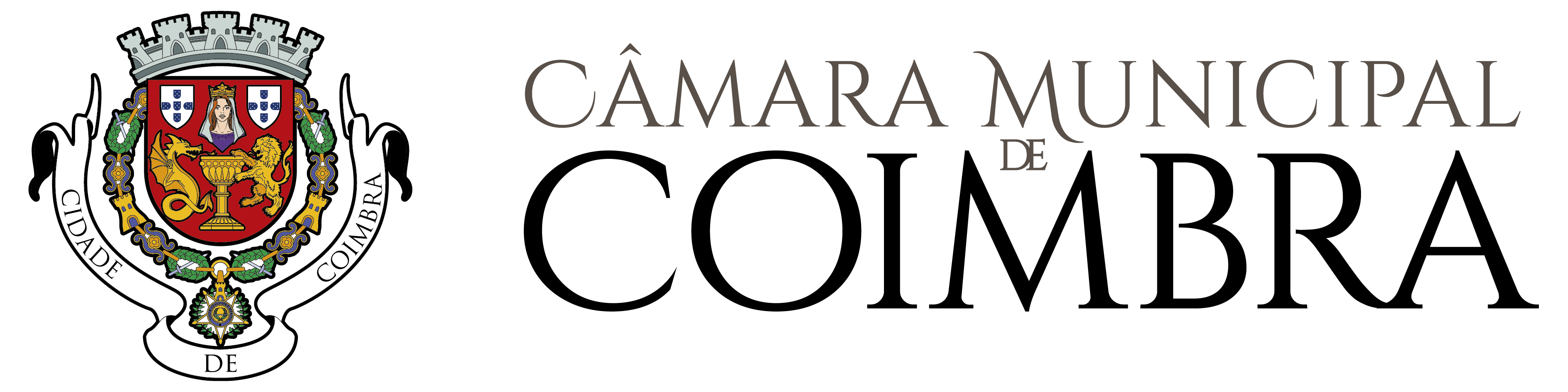 A preencher pelos 
serviços administrativosRegisto SGD nºDataExmº. SenhorPresidente da Câmara Municipal de CoimbraExmº. SenhorPresidente da Câmara Municipal de CoimbraProcesso nºExmº. SenhorPresidente da Câmara Municipal de CoimbraExmº. SenhorPresidente da Câmara Municipal de CoimbraGuia n.ºExmº. SenhorPresidente da Câmara Municipal de CoimbraElementos Instrutórios SIMNÃON.A.RequerimentoDocumento de identificação civil e fiscal do requerenteAssento de óbitoIMUNAÇÃO DE CADÁVERSIMNÃON.A.Documento de identificação civil do falecidoDocumento comprovativo de recenciamento do falecidoCREMAÇÃO DE CADÁVERSIMNÃON.A.Documento de identificação civil do falecidoDocumento comprovativo de recenciamento do falecidoDocumento comprovativo de permanência do corpo após 72 horas do falecimentoDocumento de autorização do tribunal (caso haja lugar a autópsia médico-legal)DECLARAÇÂOSIMNÃON.A.Documento de identificação civil do requerente, ou de quem o representar, quando o requerente for uma pessoa coletivaProcuração com poderes especiais para o efeito, nos casos do n.º 3 do art.º 3.ºCartão de eleitor do falecido______________________________________________________________Inumação efetuada às	h 	minutosdo dia 	de 	 de	Cremação efetuada às	h 	minutosdo dia 	de 	 de	Data de efetivação da trasladaçãoData de efetivação da trasladação	de 	 de	Data de efetivação da exumaçãoData de efetivação da exumação	de 	 de	